                                    参展申请表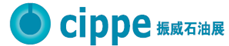 感谢贵单位参加本届展览会，敬请您用正楷字详细填写并加盖公章后传真或邮寄回组织单位。第二十届中国国际石油石化技术装备展览会      第十二届中国（上海）国际石油化工技术装备展览会时间：2020年3月26日-28日                 时间：2020年8月26日-28日 地点：北京•中国国际展览中心（新馆）          地点：中国•上海新国际博览中心单位        公司名称（中、英文）　                                                                          　　　      详细地址：                                                                     邮编：           联系人：　         　职务：              电话：　                 传真：                        手机号：　              　　  电子信箱：　　　        　　      　网址：                        展示的产品或技术（中、英文）：        　                            　　　　　　　　    　   ■ 参展方式及费用（所有报价均含增值税）1、北京：标准展位：国际展区W1、W2：30000元/9m2；标准展位：国内展区E1、E2、E3：19000元/9m2；W3、E4：16000元/9m2；空 场 地：国际展区：3200元/平米；国内展区：1600元/平米（36 m2起租）选择空场地       m2；标准展位　　     个；展位号　           费用(含税)                元；2、上海：标准展位：国际展区：30000元/9m2；国内展区：13000元/9m2；空 场 地：国际展区：3200元/平米；国内展区：1300元/平米（36 m2起租）选择空场地       m2；标准展位　　     个；展位号　           费用(含税)                元；3、会刊广告：□ 封  面  ￥30,000元      □ 封  二  ￥20,000元         □ 扉    页  ￥20,000元□ 封  底  ￥25,000元      □ 封  三  ￥18,000元         □ 彩色内页  ￥10,000元4、展会日报：□ 整版全彩US$7,300，规格：246 x 365mm  □ A4全彩US$4,672，规格：196 x 291mm5、技术讲座：8000元/场，选择        场，主讲人　           职务        费用(含税)               元；6、会务费：1200元/人，包括展会资料、午餐、水、答谢晚宴、礼品等。共        人，费用(含税)               元；■ 以上参展费用总计（大写）含百分之六的增值税：　              ；付款日期：       年        月     日账户名称：北京振威展览有限公司    账 号 ：1100 1018 5000 5300 5496     开户行：建行北京安慧支行■特别提示：1. 报名后十个工作日之内请将参展费用一次性汇入组织单位指定帐户；2.组织单位以收到全部参展费用为最终确认参展商展出资格；3.已报名参展企业因自身原因不能参展，其所缴纳费用不作返还；4.参展产品需符合展会参展范围和主题，不侵犯他人知识产权，如不相符自行承担全部法律责任；5.为保障2020年石油展搭建质量，请各参展商选择主办方指定搭建商搭建贵司展台，除指定搭建商外不允许任何搭建公司进入场馆。组织单位：振威展览股份  北京振威展览有限公司地址：北京市通州区经海五路1号院国际企业大道III13号楼振威展览大厦                                        参展单位印鉴及负责人签名电话：010-56176949     联系人：张清霞13261664569                      年   月   日E-mail：zqx@zhenweiexpo.com                         cippe2020特邀观众申请表备注：如意向中石油、中石化等集团企业类型，请具体到下属公司名称（如，中石油钻井工程研究院采油装备所）展商名称中文展商名称英文公司官网主营产品、技术（中、英文）计划展出的产品及技术（中、英文）
(请附上中英产品介绍+图片）希望见到的专业观众类型举例：油气田单位、采油厂、勘探开发公司、钻井工程公司等举例：油气田单位、采油厂、勘探开发公司、钻井工程公司等举例：油气田单位、采油厂、勘探开发公司、钻井工程公司等举例：油气田单位、采油厂、勘探开发公司、钻井工程公司等希望见到的未建立合作新企业名称(具体公司名称列举)希望见到的已建立合作关系的企业名称公司名称公司名称联系人联系方式希望见到的已建立合作关系的企业名称希望见到的已建立合作关系的企业名称希望见到的已建立合作关系的企业名称希望见到的已建立合作关系的企业名称